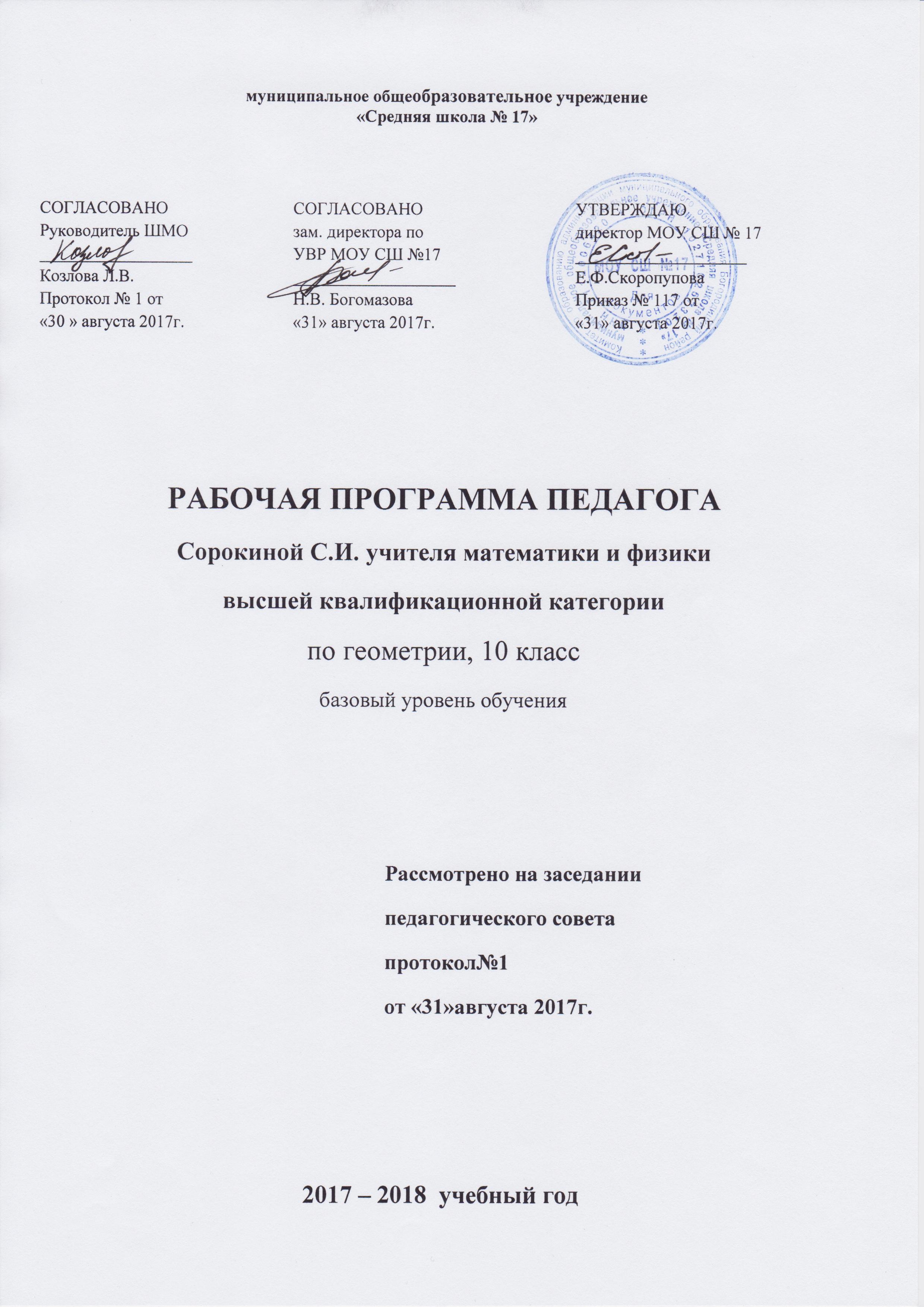 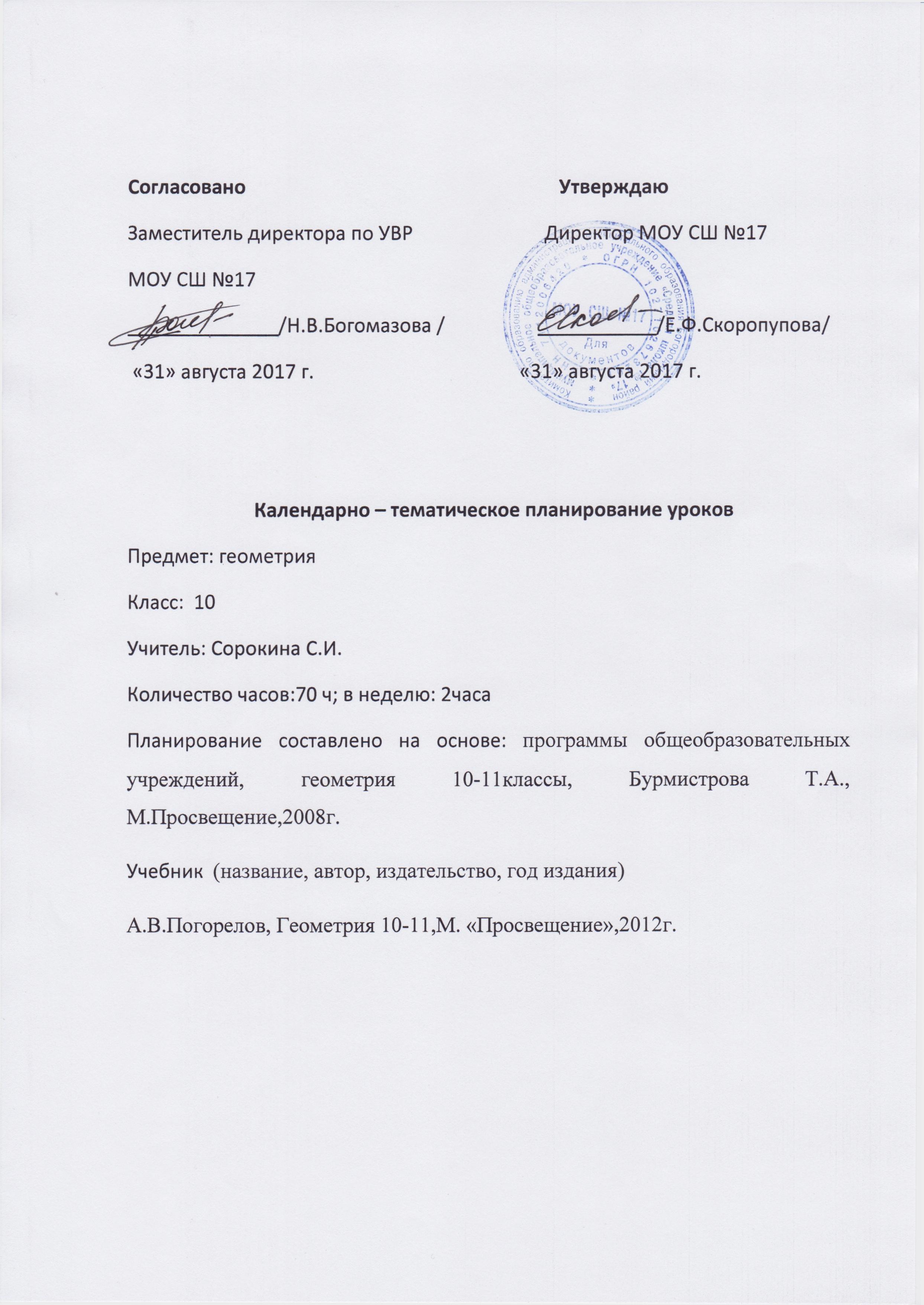 ПОЯСНИТЕЛЬНАЯ ЗАПИСКАПрограмма составлена на основе программ для общеобразовательных школ, гимназий, лицеев, «Математика 5-11 класс», Дрофа, Москва 2005 год, в соответствии с требованиями к обязательному минимуму содержания основного общего образования и соответствует требованиям государственного образовательного стандарта и предназначена для учащихся 10 класса общеобразовательных учреждений, для изучения на базовом уровне.Программа рассчитана на 70 часов (2 недельных часа)Изучаемому материалу присущи систематизирующий и обобщающий характер изложений, направленность на закрепление и развитие имений и навыков, полученных в неполной средней школе. При доказательстве теорем и решении задач активно используются изученные в курсе планиметрии свойства геометрических фигур, применяются геометрические преобразования, векторы и координаты. Высокий уровень абстрактности изучаемого материала, логическая строгость систематического изложения соединяются с привлечением наглядности на всех этапах учебного процесса и постоянным обращением к опыту учащихся.Цель данного курса:- формирование представлений об идеях и методах математики, о математике как универсальным языке науки, средстве моделирования явлений и процессов;- развитие логического мышления, алгоритмической культуры, пространственного воображения, развитие математического мышления и интуиции, творческих способностей на уровне необходимом для продолжения образования и для самостоятельной деятельности в области математики и ее приложений в будущей профессиональной деятельности.Задачи:- систематическое изучение свойств геометрических тел в пространстве;формирование умения применять полученные знания для решения практических задач;- формирование умения логически обосновывать выводы для изучения школьных естественных дисциплин на базовом уровне;- развитие способностей для преодоления трудностей.Основное содержаниеТребование к уровню подготовки обучающихся:В ходе изучения курса учащиеся продолжают овладение разнообразными способами деятельности, приобретают и совершенствуют опыт;- проводят доказательные рассуждения, логически обосновывают выводы;- решают широкий класс задач из различных разделов курса, развивают поисковую творческую деятельность.Учащиеся должны уметь:- выполнить чертеж по условию стереометрической задачи;- понимать стереометрические чертежи;- решать задачи на вычисление геометрических величин, проводя необходимую аргументацию;- решать несложные задачи на доказательство.Формой итоговой отчетности учащихся является итоговая контрольная работа.Календарное тематическое планирование:Список литературы:Программа для общеобразовательных школ, гимназий, лицеев, «Математика 5-11 класс» Дрофа, Москва 2005 г.А.В.Погорелов «Геометрия 10-11 класс» Москва, Просвещение 2012 г.Е.М.Рабинович «Математика» , задачи и упражнения по готовым чертежам, геометрия 10-11 класс «Илекса» «Гимназия» Москва-Харьков 2005 г.А.П.Ершова, В.В.Голобородько «Математика, самостоятельные и контрольные работы» Илекса, Москва 2006 г.С.Б.Виселовский, В.Д.Рябчинская «Геометрия 10 кл.» дидактический материалы Москва «Просвещение» 2011 г.№ п/пНаименование темКоличество часов1Аксиомы стереометрии и их простейшие следствия62Параллельность прямых и плоскостей143Перпендикулярность прямых и плоскостей244Декартовы координаты и векторы в пространстве155Повторение курса геометрии 10 класса11ИТОГО70Номер уроковНаименование разделов и тем уроковКол-вочасовТехнологияреализацииПлановыесрокиСкорректи-рованныесроки1Аксиомы стереометрии1беседа03.092-4Существование плоскости, проходящей через данную прямую и данную точку. Пересечение прямой с плоскостью. Существование плоскости, проходящей через 3 данные точки.3лекция06.09 10.09 13.095-6Замечание к аксиоме 1.Разбиение пространства плоскостью на 2 полупространства. Решение задач.2Беседа, практика17.09 20.097-10Параллельные прямые в пространстве. Признак параллельности прямых.4Беседа, практика27.09-15.1011Признак параллельности прямой и плоскости.1Беседа, практика18.1012-13Признак параллельности плоскостей.2Лекция, практика22.10-25.1014-17Существование плоскости, параллельной данной плоскости. Свойства параллельных плоскостей.4Беседа, практика29.10-12.1118Изображение пространственных фигур на плоскости.1Практика15.1119Решение задач.1Практикум26.1120Контрольная работа № 1129.1121Перпендикулярность прямых в пространстве.1Беседа03.1222-23Признак перпендикулярности прямой и плоскости. Перпендикуляр и наклонная.2Беседа, практика06.12 10.1224-32Построение перпендикулярных прямой и плоскости. Свойства перпендикулярных прямой и плоскости.9Беседа, практика13.12-21.0133Контрольная работа №2128.0134-36Теорема о трех перпендикулярах.3Лекция, практика37-39Признак перпендикулярности плоскостей.3Беседа, практика40Расстояние между скрещивающимися прямыми.1Практика41Применение ортогонального проектирования.1Беседа42-43Решение задач.2Практика44Контрольная работа № 3145-47Введение декартовых координат в пространстве. Расстояние между точками. Координаты середины отрезка.3Беседа, практика48-49Преобразование симметрии в пространстве. Симметрия в природе и на практике.Движение в пространстве. Параллельный перенос в пространстве. Подобие пространственных фигур.2Лекция50Угол между скрещивающимися прямыми.1Беседа51Угол между прямой и плоскостью.1Беседа52-53Угол между плоскостями. Площадь ортогональной проекции многоугольника.2Беседа, практика54-55Векторы в пространстве. Действия над векторами в пространстве.2Практикум56-58Решение задач.3Практика59Контрольная работа № 4.160-70Повторение курса геометрии 10 класса. Итоговая контрольная работа.9ПрактикаИТОГО70